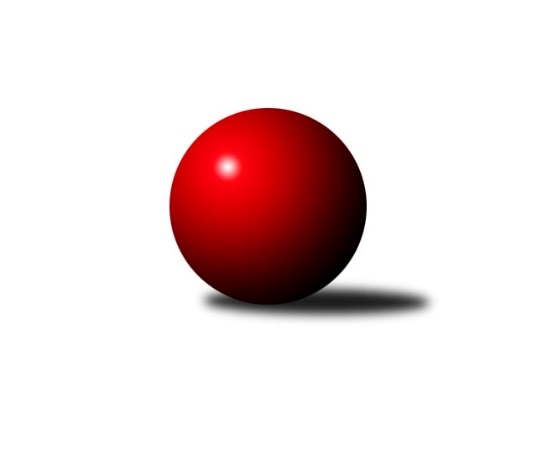 Č.19Ročník 2022/2023	2.3.2023Nejlepšího výkonu v tomto kole: 2430 dosáhlo družstvo: SK Rapid Praha Mistrovství Prahy 3 2022/2023Výsledky 19. kolaSouhrnný přehled výsledků:SK Rapid Praha 	- VSK ČVUT Praha B	5:3	2430:2326	7.0:5.0	27.2.TJ Radlice C	- TJ ZENTIVA Praha 	5:3	2039:1947	7.0:5.0	28.2.TJ Sokol Praha-Vršovice C	- SK Žižkov Praha D	5:3	2380:2239	8.0:4.0	1.3.TJ Astra Zahradní Město C	- SK Uhelné sklady D	5:3	2352:2287	7.0:5.0	1.3.KK Velké Popovice B	- KK Slavia C	2:6	2167:2342	3.0:9.0	1.3.AC Sparta Praha C	- TJ Sokol Rudná D	7:1	2395:2286	8.0:4.0	1.3.Sokol Kobylisy D	- KK Dopravní podniky Praha B	8:0	2289:2031	12.0:0.0	2.3.Tabulka družstev:	1.	TJ Sokol Praha-Vršovice C	19	14	1	4	101.5 : 50.5 	146.0 : 82.0 	 2321	29	2.	TJ Radlice C	19	14	0	5	101.5 : 50.5 	130.5 : 97.5 	 2324	28	3.	SK Rapid Praha	19	14	0	5	100.5 : 51.5 	137.5 : 90.5 	 2330	28	4.	Sokol Kobylisy D	19	14	0	5	100.0 : 52.0 	139.5 : 88.5 	 2329	28	5.	AC Sparta Praha C	19	14	0	5	91.5 : 59.5 	136.0 : 90.0 	 2235	28	6.	KK Slavia C	20	13	1	6	99.5 : 60.5 	138.5 : 101.5 	 2338	27	7.	SK Žižkov Praha D	19	11	1	7	85.0 : 67.0 	129.5 : 98.5 	 2305	23	8.	TJ Astra Zahradní Město C	19	9	1	9	81.0 : 71.0 	114.5 : 113.5 	 2259	19	9.	TJ Sokol Rudná D	19	7	1	11	69.0 : 83.0 	106.5 : 121.5 	 2210	15	10.	TJ ZENTIVA Praha	19	7	0	12	59.0 : 93.0 	96.0 : 132.0 	 2148	14	11.	VSK ČVUT Praha B	19	4	3	12	60.0 : 92.0 	106.0 : 122.0 	 2196	11	12.	SK Uhelné sklady D	19	4	1	14	54.5 : 97.5 	94.5 : 133.5 	 2204	9	13.	KK Velké Popovice B	19	4	1	14	45.5 : 106.5 	75.5 : 152.5 	 2069	9	14.	KK Dopravní podniky Praha B	20	0	0	20	22.5 : 136.5 	55.5 : 182.5 	 2038	0Podrobné výsledky kola:	 SK Rapid Praha 	2430	5:3	2326	VSK ČVUT Praha B	Vojtěch Roubal	 	 191 	 203 		394 	 1:1 	 415 	 	225 	 190		Jiří Tencar	Jiří Hofman	 	 212 	 229 		441 	 2:0 	 389 	 	180 	 209		Jiří Škoda	Martin Podhola	 	 226 	 197 		423 	 2:0 	 328 	 	178 	 150		Tomáš King	Petr Valta	 	 225 	 205 		430 	 2:0 	 403 	 	204 	 199		Tomáš Rejpal	František Pudil	 	 191 	 185 		376 	 0:2 	 409 	 	208 	 201		David Knoll	Josef Pokorný	 	 186 	 180 		366 	 0:2 	 382 	 	187 	 195		Richard Glasrozhodčí: Vedoucí družstevNejlepší výkon utkání: 441 - Jiří Hofman	 TJ Radlice C	2039	5:3	1947	TJ ZENTIVA Praha 	Kryštof Maňour	 	 199 	 220 		419 	 2:0 	 279 	 	132 	 147		Pavel Plíska	Vít Kluganost	 	 130 	 168 		298 	 0:2 	 387 	 	204 	 183		Jan Bártl	Lucie Maňourová	 	 126 	 160 		286 	 1:1 	 302 	 	154 	 148		Věra Štefanová	Pavel Jakl	 	 136 	 163 		299 	 1:1 	 354 	 	194 	 160		Ladislav Holeček	Lukáš Jirsa	 	 160 	 188 		348 	 1:1 	 308 	 	172 	 136		Jana Valentová	Ondřej Maňour	 	 194 	 195 		389 	 2:0 	 317 	 	179 	 138		Lenka Krausovározhodčí: Nejlepší výkon utkání: 419 - Kryštof Maňour	 TJ Sokol Praha-Vršovice C	2380	5:3	2239	SK Žižkov Praha D	Miroslav Klabík	 	 223 	 191 		414 	 2:0 	 354 	 	165 	 189		Lenka Špačková	Lukáš Pelánek	 	 187 	 201 		388 	 2:0 	 352 	 	172 	 180		Michal Truksa	Luboš Kučera	 	 172 	 168 		340 	 1:1 	 343 	 	187 	 156		Václav Žďárek	Pavel Brož	 	 204 	 204 		408 	 1:1 	 419 	 	198 	 221		Martin Tožička	Miroslav Kettner	 	 198 	 192 		390 	 0:2 	 398 	 	200 	 198		Josef Pokorný	Karel Němeček	 	 221 	 219 		440 	 2:0 	 373 	 	196 	 177		Jaroslav Pýcharozhodčí:  Vedoucí družstevNejlepší výkon utkání: 440 - Karel Němeček	 TJ Astra Zahradní Město C	2352	5:3	2287	SK Uhelné sklady D	Milan Mrvík	 	 203 	 190 		393 	 1:1 	 380 	 	153 	 227		Miroslav Plachý	Tomáš Doležal	 	 213 	 218 		431 	 2:0 	 344 	 	170 	 174		Renata Antonů	Petr Hajdu	 	 219 	 199 		418 	 2:0 	 373 	 	185 	 188		Jiří Kuděj	Tomáš Turnský	 	 204 	 173 		377 	 1:1 	 393 	 	188 	 205		Jitka Kudějová	Daniel Volf	 	 187 	 177 		364 	 1:1 	 399 	 	181 	 218		Daniela Daňková	Roman Mrvík	 	 186 	 183 		369 	 0:2 	 398 	 	191 	 207		Jana Duškovározhodčí:  Vedoucí družstevNejlepší výkon utkání: 431 - Tomáš Doležal	 KK Velké Popovice B	2167	2:6	2342	KK Slavia C	Jan Kratochvíl	 	 192 	 177 		369 	 0:2 	 430 	 	200 	 230		Jiří Sládek	Jana Procházková	 	 189 	 188 		377 	 0:2 	 421 	 	191 	 230		Tomáš Rybka	Jana Kvardová	 	 166 	 189 		355 	 1:1 	 353 	 	174 	 179		Karel Bernat	Ludmila Kaprová	 	 200 	 206 		406 	 2:0 	 350 	 	156 	 194		Michal Rett	Tomáš Bek	 	 156 	 140 		296 	 0:2 	 393 	 	195 	 198		Nikola Zuzánková	Josef Vodešil	 	 193 	 171 		364 	 0:2 	 395 	 	195 	 200		Pavel Formanrozhodčí:  Vedoucí družstevNejlepší výkon utkání: 430 - Jiří Sládek	 AC Sparta Praha C	2395	7:1	2286	TJ Sokol Rudná D	Jiří Lankaš	 	 202 	 221 		423 	 2:0 	 379 	 	171 	 208		Karel Novotný	Viktor Dyk	 	 174 	 167 		341 	 0:2 	 365 	 	188 	 177		Zdeněk Mora	Tomáš Sůva	 	 180 	 199 		379 	 2:0 	 342 	 	174 	 168		Jaroslav Mařánek	Kristina Řádková	 	 200 	 211 		411 	 1:1 	 404 	 	222 	 182		Milan Drhovský	Jan Červenka	 	 225 	 215 		440 	 2:0 	 404 	 	217 	 187		Jan Mařánek	Tomáš Sysala	 	 191 	 210 		401 	 1:1 	 392 	 	206 	 186		Karel Kohoutrozhodčí:  Vedoucí družstevNejlepší výkon utkání: 440 - Jan Červenka	 Sokol Kobylisy D	2289	8:0	2031	KK Dopravní podniky Praha B	Stanislav Březina ml.	 	 212 	 200 		412 	 2:0 	 376 	 	183 	 193		Jaroslav Michálek	Miroslava Kmentová	 	 191 	 177 		368 	 2:0 	 271 	 	147 	 124		Marie Málková	Miroslav Bohuslav	 	 202 	 189 		391 	 2:0 	 342 	 	170 	 172		Dagmar Svobodová	Markéta Březinová	 	 190 	 190 		380 	 2:0 	 371 	 	187 	 184		Jiří Svozílek	Jana Cermanová	 	 187 	 182 		369 	 2:0 	 331 	 	164 	 167		Josef Málek	František Stibor	 	 189 	 180 		369 	 2:0 	 340 	 	170 	 170		Libor Laichmanrozhodčí: Radim AbrahámNejlepší výkon utkání: 412 - Stanislav Březina ml.Pořadí jednotlivců:	jméno hráče	družstvo	celkem	plné	dorážka	chyby	poměr kuž.	Maximum	1.	Stanislav Březina  ml.	Sokol Kobylisy D	424.86	293.0	131.8	6.9	10/10	(499)	2.	Jiří Sládek 	KK Slavia C	424.81	291.7	133.1	4.0	9/10	(478)	3.	Pavel Forman 	KK Slavia C	420.79	289.8	131.0	5.4	8/10	(475)	4.	Ondřej Maňour 	TJ Radlice C	419.96	293.6	126.3	8.0	6/8	(471)	5.	Kryštof Maňour 	TJ Radlice C	418.07	291.0	127.1	7.1	8/8	(463)	6.	Martin Kovář 	TJ Radlice C	417.04	292.0	125.0	9.6	7/8	(455)	7.	David Knoll 	VSK ČVUT Praha B	416.83	286.5	130.3	6.5	9/9	(482)	8.	Antonín Tůma 	SK Rapid Praha 	415.00	290.2	124.8	8.9	7/8	(476)	9.	Jiří Škoda 	VSK ČVUT Praha B	413.90	288.0	125.9	8.6	9/9	(491)	10.	Karel Němeček 	TJ Sokol Praha-Vršovice C	413.44	288.7	124.8	8.6	7/8	(473)	11.	Jaroslav Pýcha 	SK Žižkov Praha D	412.64	282.6	130.0	6.2	7/8	(472)	12.	Tomáš Sůva 	AC Sparta Praha C	410.67	284.3	126.3	8.3	7/8	(458)	13.	Nikola Zuzánková 	KK Slavia C	407.43	282.6	124.9	9.1	9/10	(461)	14.	Martin Podhola 	SK Rapid Praha 	405.61	288.3	117.3	10.1	8/8	(476)	15.	Petr Hajdu 	TJ Astra Zahradní Město C	405.51	280.2	125.3	9.8	7/9	(441)	16.	Josef Pokorný 	SK Rapid Praha 	401.35	280.7	120.6	10.7	8/8	(469)	17.	Jiří Kuděj 	SK Uhelné sklady D	400.06	285.3	114.8	10.2	8/9	(426)	18.	Tomáš Doležal 	TJ Astra Zahradní Město C	399.50	283.6	115.9	10.7	6/9	(436)	19.	Tomáš Turnský 	TJ Astra Zahradní Město C	398.96	277.6	121.4	9.8	9/9	(440)	20.	Jana Cermanová 	Sokol Kobylisy D	397.67	282.1	115.6	9.6	8/10	(423)	21.	Lenka Špačková 	SK Žižkov Praha D	397.61	280.0	117.7	8.9	7/8	(456)	22.	Miroslav Bohuslav 	Sokol Kobylisy D	397.41	274.2	123.2	7.7	9/10	(428)	23.	Jan Červenka 	AC Sparta Praha C	397.19	280.7	116.5	8.9	6/8	(461)	24.	Josef Novotný 	TJ Sokol Praha-Vršovice C	396.96	275.9	121.1	9.1	8/8	(495)	25.	Miroslav Klabík 	TJ Sokol Praha-Vršovice C	395.27	287.4	107.8	11.8	8/8	(439)	26.	Jan Bártl 	TJ ZENTIVA Praha 	394.93	283.9	111.0	10.1	10/10	(459)	27.	Tomáš Rybka 	KK Slavia C	394.71	279.2	115.5	10.4	10/10	(444)	28.	Jan Mařánek 	TJ Sokol Rudná D	393.65	277.8	115.8	9.1	7/8	(444)	29.	Pavel Kratochvíl 	TJ Astra Zahradní Město C	393.28	287.8	105.4	11.4	6/9	(431)	30.	Tomáš Rejpal 	VSK ČVUT Praha B	392.17	281.0	111.2	11.4	6/9	(441)	31.	Lukáš Pelánek 	TJ Sokol Praha-Vršovice C	390.39	280.9	109.5	10.0	7/8	(425)	32.	Petr Valta 	SK Rapid Praha 	389.95	276.2	113.8	10.4	8/8	(430)	33.	Jitka Kudějová 	SK Uhelné sklady D	388.55	283.4	105.1	11.5	8/9	(420)	34.	Markéta Březinová 	Sokol Kobylisy D	385.16	273.8	111.4	11.0	10/10	(431)	35.	Stanislav Řádek 	AC Sparta Praha C	384.55	275.3	109.2	10.3	8/8	(467)	36.	Miloslav Kellner 	TJ ZENTIVA Praha 	384.25	273.2	111.0	10.7	7/10	(428)	37.	Jiří Svozílek 	KK Dopravní podniky Praha B	382.91	279.7	103.2	13.1	10/10	(417)	38.	Vít Kluganost 	TJ Radlice C	381.42	273.8	107.7	14.0	6/8	(425)	39.	Josef Málek 	KK Dopravní podniky Praha B	381.36	277.0	104.3	13.2	10/10	(453)	40.	Petr Kšír 	TJ Radlice C	381.13	270.8	110.3	10.3	8/8	(431)	41.	Roman Mrvík 	TJ Astra Zahradní Město C	380.76	277.7	103.0	12.8	6/9	(443)	42.	Tomáš Kuneš 	VSK ČVUT Praha B	380.75	273.1	107.6	13.3	6/9	(419)	43.	Tomáš Novotný 	TJ Sokol Rudná D	379.41	275.5	103.9	14.8	8/8	(428)	44.	Daniel Volf 	TJ Astra Zahradní Město C	379.39	274.3	105.1	14.2	7/9	(406)	45.	Richard Stojan 	VSK ČVUT Praha B	377.21	265.5	111.7	12.6	8/9	(415)	46.	Miroslav Kettner 	TJ Sokol Praha-Vršovice C	376.55	275.5	101.0	11.2	8/8	(428)	47.	Karel Kohout 	TJ Sokol Rudná D	375.95	273.2	102.7	13.4	8/8	(409)	48.	Daniela Daňková 	SK Uhelné sklady D	374.08	268.3	105.8	15.1	8/9	(406)	49.	Jana Dušková 	SK Uhelné sklady D	373.92	265.9	108.0	12.8	9/9	(419)	50.	Milan Mrvík 	TJ Astra Zahradní Město C	372.25	272.7	99.6	13.3	9/9	(420)	51.	Jiří Lankaš 	AC Sparta Praha C	370.95	260.6	110.4	10.4	7/8	(432)	52.	Pavel Brož 	TJ Sokol Praha-Vršovice C	370.17	266.4	103.8	12.5	7/8	(408)	53.	Miroslava Kmentová 	Sokol Kobylisy D	370.05	264.6	105.4	12.3	9/10	(402)	54.	Jiří Tencar 	VSK ČVUT Praha B	369.81	269.4	100.4	13.9	7/9	(418)	55.	František Pudil 	SK Rapid Praha 	368.85	264.8	104.1	13.9	6/8	(419)	56.	František Stibor 	Sokol Kobylisy D	368.54	265.4	103.1	12.8	7/10	(448)	57.	Lenka Krausová 	TJ ZENTIVA Praha 	367.15	264.3	102.8	12.7	10/10	(425)	58.	Tomáš Sysala 	AC Sparta Praha C	367.15	266.4	100.8	12.1	8/8	(411)	59.	Michal Truksa 	SK Žižkov Praha D	367.02	267.7	99.3	13.8	7/8	(422)	60.	Ludmila Kaprová 	KK Velké Popovice B	359.72	260.5	99.2	12.5	8/8	(427)	61.	Jaromír Deák 	Sokol Kobylisy D	359.36	263.1	96.2	16.4	7/10	(391)	62.	Karel Novotný 	TJ Sokol Rudná D	358.84	265.9	93.0	14.7	8/8	(398)	63.	Milan Drhovský 	TJ Sokol Rudná D	358.08	262.1	95.9	15.1	6/8	(441)	64.	Jan Kratochvíl 	KK Velké Popovice B	356.48	258.2	98.3	16.4	8/8	(423)	65.	Václav Žďárek 	SK Žižkov Praha D	354.44	256.8	97.6	13.5	8/8	(408)	66.	Zdeněk Mora 	TJ Sokol Rudná D	353.56	258.4	95.1	15.5	7/8	(402)	67.	Jana Procházková 	KK Velké Popovice B	353.22	256.1	97.1	13.6	8/8	(400)	68.	Dagmar Svobodová 	KK Dopravní podniky Praha B	351.81	256.4	95.4	15.5	10/10	(418)	69.	Karel Bernat 	KK Slavia C	351.80	265.1	86.7	12.7	9/10	(419)	70.	Miroslav Plachý 	SK Uhelné sklady D	348.96	250.9	98.1	17.5	6/9	(392)	71.	Jana Valentová 	TJ ZENTIVA Praha 	343.33	259.0	84.4	16.7	10/10	(391)	72.	Jana Kvardová 	KK Velké Popovice B	342.20	244.8	97.4	15.8	7/8	(397)	73.	Ladislav Holeček 	TJ ZENTIVA Praha 	341.47	256.9	84.6	17.8	10/10	(367)	74.	Vojtěch Roubal 	SK Rapid Praha 	339.73	243.9	95.8	17.3	7/8	(416)	75.	Renata Antonů 	SK Uhelné sklady D	330.86	244.0	86.8	18.3	7/9	(381)	76.	Karel Hnátek  ml.	KK Dopravní podniky Praha B	324.45	237.5	87.0	15.5	7/10	(389)	77.	Pavel Plíska 	TJ ZENTIVA Praha 	320.69	233.3	87.4	18.4	7/10	(367)	78.	Bohumil Plášil 	KK Dopravní podniky Praha B	313.90	226.9	87.0	17.6	7/10	(372)	79.	Jan Kosík 	VSK ČVUT Praha B	303.06	224.7	78.3	19.4	6/9	(343)	80.	Marie Málková 	KK Dopravní podniky Praha B	293.56	219.9	73.6	23.8	10/10	(335)	81.	Tomáš Bek 	KK Velké Popovice B	287.84	215.3	72.5	25.4	7/8	(337)		Michal Fořt 	KK Slavia C	421.00	271.0	150.0	5.0	1/10	(421)		Martin Dubský 	AC Sparta Praha C	419.03	291.7	127.4	6.5	4/8	(464)		Přemysl Jonák 	KK Slavia C	413.83	287.7	126.2	5.7	1/10	(429)		Josef Pokorný 	SK Žižkov Praha D	412.77	290.3	122.5	6.6	5/8	(491)		Kateřina Majerová 	SK Žižkov Praha D	411.00	290.0	121.0	11.0	1/8	(411)		Martin Kočí 	VSK ČVUT Praha B	409.00	274.0	135.0	8.5	1/9	(437)		Vlasta Nováková 	SK Uhelné sklady D	404.00	267.0	137.0	4.0	1/9	(404)		Petr Švenda 	SK Rapid Praha 	403.00	273.5	129.5	10.5	1/8	(426)		Jiří Hofman 	SK Rapid Praha 	401.96	281.1	120.8	9.7	5/8	(446)		Barbora Králová 	SK Žižkov Praha D	398.00	277.7	120.3	11.3	1/8	(415)		Jaroslav Michálek 	KK Dopravní podniky Praha B	397.46	277.5	120.0	10.0	4/10	(463)		Pavel Rákos 	SK Žižkov Praha D	394.33	279.7	114.7	11.5	2/8	(420)		Jindra Kafková 	SK Uhelné sklady D	394.00	285.0	109.0	12.0	2/9	(398)		Martin Tožička 	SK Žižkov Praha D	393.50	276.4	117.1	9.6	5/8	(440)		Petr Kopecký 	TJ Astra Zahradní Město C	389.00	266.0	123.0	12.0	1/9	(389)		Michal Majer 	TJ Sokol Rudná D	388.00	267.0	121.0	10.0	1/8	(388)		Ivan Vlček 	TJ Radlice C	384.33	283.7	100.7	13.0	5/8	(410)		Lubomír Čech 	SK Žižkov Praha D	382.72	267.4	115.3	11.1	3/8	(443)		Miloslava Žďárková 	SK Žižkov Praha D	378.67	271.8	106.8	11.7	2/8	(427)		Tomáš Vinš 	KK Velké Popovice B	378.60	271.8	106.8	11.0	5/8	(416)		Michal Vorlíček 	KK Slavia C	378.58	264.5	114.0	10.3	6/10	(415)		Luboš Machulka 	TJ Sokol Rudná D	378.50	271.5	107.0	10.0	2/8	(399)		Tomáš Herman 	SK Žižkov Praha D	375.60	273.8	101.8	15.6	5/8	(439)		Lidmila Fořtová 	KK Slavia C	374.53	264.3	110.3	11.4	6/10	(436)		Richard Glas 	VSK ČVUT Praha B	372.00	272.0	100.0	12.0	2/9	(382)		Kristina Řádková 	AC Sparta Praha C	372.00	272.5	99.5	13.6	4/8	(411)		Marek Tichý 	TJ Astra Zahradní Město C	371.82	270.7	101.1	11.7	4/9	(410)		Petra Klímová Rézová 	Sokol Kobylisy D	370.83	254.3	116.5	12.0	2/10	(376)		Filip Makovský 	TJ Sokol Rudná D	369.00	262.5	106.5	14.5	2/8	(390)		Milan Lukeš 	TJ Sokol Praha-Vršovice C	369.00	265.0	104.0	15.0	1/8	(369)		Gabriela Jirásková 	KK Velké Popovice B	365.20	273.8	91.4	16.3	5/8	(448)		Jaroslav Klíma 	SK Uhelné sklady D	364.55	261.1	103.5	14.1	4/9	(375)		Josef Vodešil 	KK Velké Popovice B	364.00	260.0	104.0	12.0	1/8	(364)		Petr Štěrba 	SK Žižkov Praha D	363.00	253.0	110.0	13.5	2/8	(392)		Eliška Fialová 	TJ ZENTIVA Praha 	360.60	258.2	102.4	12.7	5/10	(383)		Bohumil Strnad 	SK Žižkov Praha D	356.00	269.0	87.0	14.0	1/8	(356)		Radek Mora 	TJ Sokol Rudná D	354.00	276.0	78.0	22.0	1/8	(354)		Lukáš Jirsa 	TJ Radlice C	351.75	254.5	97.3	13.8	1/8	(381)		Tomáš Smékal 	TJ Radlice C	350.50	260.0	90.5	18.9	5/8	(387)		Petr Štich 	SK Uhelné sklady D	344.50	243.0	101.5	14.5	2/9	(346)		Luboš Kučera 	TJ Sokol Praha-Vršovice C	342.50	255.4	87.1	14.4	4/8	(391)		Jaroslav Mařánek 	TJ Sokol Rudná D	342.00	260.0	82.0	17.0	1/8	(342)		Michal Rett 	KK Slavia C	339.54	243.9	95.6	15.8	6/10	(369)		Pavel Jakl 	TJ Radlice C	339.38	250.7	88.7	16.5	4/8	(378)		Věra Štefanová 	TJ ZENTIVA Praha 	331.90	245.5	86.4	18.4	5/10	(356)		Petr Kuděj 	SK Uhelné sklady D	330.50	233.3	97.2	16.8	4/9	(383)		Ivana Bandasová 	KK Velké Popovice B	330.48	244.1	86.4	18.5	5/8	(378)		Martin Berezněv 	TJ Sokol Rudná D	330.33	242.8	87.6	17.5	4/8	(367)		Jan Seidl 	TJ Astra Zahradní Město C	329.50	240.5	89.0	4.5	2/9	(369)		Lucie Maňourová 	TJ Radlice C	326.67	243.3	83.4	20.2	4/8	(358)		Libor Laichman 	KK Dopravní podniky Praha B	325.83	239.2	86.7	15.5	3/10	(348)		Viktor Dyk 	AC Sparta Praha C	324.40	245.1	79.3	17.7	5/8	(369)		Jan Zlámal 	TJ Radlice C	323.00	243.5	79.5	19.5	2/8	(333)		Tomáš King 	VSK ČVUT Praha B	313.17	227.4	85.7	15.7	3/9	(357)		Petr Lavička 	TJ Radlice C	311.00	241.0	70.0	24.0	1/8	(311)		Markéta Kudějová 	SK Uhelné sklady D	303.50	230.5	73.0	15.5	2/9	(310)		Tomáš Hodoval 	TJ Astra Zahradní Město C	300.00	233.5	66.5	22.5	2/9	(311)		Vladimír Busta 	SK Žižkov Praha D	280.00	213.0	67.0	23.0	1/8	(280)		Jan Jedlička 	TJ Astra Zahradní Město C	279.67	216.3	63.3	27.0	3/9	(312)		Kristýna Dánová 	KK Dopravní podniky Praha B	220.83	168.2	52.7	23.0	3/10	(314)		Jaromír Jedlička 	TJ Astra Zahradní Město C	192.00	148.0	44.0	37.0	1/9	(192)		Veronika Vojtěchová 	VSK ČVUT Praha B	191.25	152.8	38.5	39.8	2/9	(195)Sportovně technické informace:Starty náhradníků:registrační číslo	jméno a příjmení 	datum startu 	družstvo	číslo startu27028	Lucie Maňourová	28.02.2023	TJ Radlice C	2x14611	Jaroslav Mařánek	01.03.2023	TJ Sokol Rudná D	1x
Hráči dopsaní na soupisku:registrační číslo	jméno a příjmení 	datum startu 	družstvo	27037	Michal Rett	01.03.2023	KK Slavia C	Program dalšího kola:20. kolo6.3.2023	po	17:00	KK Dopravní podniky Praha B - KK Velké Popovice B	7.3.2023	út	17:30	TJ ZENTIVA Praha  - TJ Astra Zahradní Město C	7.3.2023	út	17:30	SK Uhelné sklady D - TJ Sokol Praha-Vršovice C	7.3.2023	út	17:30	KK Slavia C - SK Rapid Praha 	8.3.2023	st	17:00	SK Žižkov Praha D - Sokol Kobylisy D	9.3.2023	čt	17:30	VSK ČVUT Praha B - AC Sparta Praha C	10.3.2023	pá	17:00	TJ Sokol Rudná D - TJ Radlice C	Nejlepší šestka kola - absolutněNejlepší šestka kola - absolutněNejlepší šestka kola - absolutněNejlepší šestka kola - absolutněNejlepší šestka kola - dle průměru kuželenNejlepší šestka kola - dle průměru kuželenNejlepší šestka kola - dle průměru kuželenNejlepší šestka kola - dle průměru kuželenNejlepší šestka kola - dle průměru kuželenPočetJménoNázev týmuVýkonPočetJménoNázev týmuPrůměr (%)Výkon2xJiří HofmanRapid 4414xKarel NěmečekVršovice C120.334404xJan ČervenkaSparta C44012xKryštof MaňourRadlice C118.584194xKarel NěmečekVršovice C4403xJiří SládekSlavia C116.654303xTomáš DoležalAstra C4312xMartin TožičkaŽižkov D114.594191xPetr ValtaRapid 4302xTomáš RybkaSlavia C114.214213xJiří SládekSlavia C4301xMiroslav KlabíkVršovice C113.22414